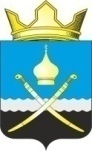 Российская ФедерацияРостовская область, Тацинский районМуниципальное образование «Михайловское сельское поселение» Администрация Михайловского сельского поселенияПОСТАНОВЛЕНИЕ07 апреля  2017 года                         № 36                                   х. Михайлов Об утверждении 
Программы оптимизации расходов 
бюджета Михайловского сельского поселения Тацинского  районана 2017 – 2019 годы        В целях исполнения подпункта 2.1.2 пункта 2.1. Соглашения между Министерством финансов Российской  Федерации и Губернатором Ростовской области о предоставлении дотации на выравнивание бюджетной обеспеченности субъектов Российской Федерации из Федерального бюджета бюджету Ростовской области от 17.02.2017 №01-01-06/06/41:ПОСТАНОВЛЯЮ:       1. Утвердить Программу оптимизации расходов бюджета Михайловского сельского поселения Тацинского  района на 2017 – 2019 годы согласно приложению № 1 к настоящему постановлению.        2. Главному распорядителю средств бюджета Михайловского  сельского поселения Тацинского района не устанавливать с 2017 года расходные обязательства, не отнесенные к полномочиям органов местного самоуправления.        3. Установить на 2017 – 2019 годы запрет на увеличение численности муниципальных служащих Михайловского сельского поселения.         4.  Главному распорядителю средств бюджета Михайловского сельского поселения представлять в  финансовый отдел Администрации Тацинского района ежегодно, не позднее 15 января года следующего за отчетным отчет о Программе оптимизации расходов бюджета Михайловского сельского поселения на 2017-2019 годы по форме согласно приложению №2 настоящего постановления.        5. Настоящее постановление вступает в силу со дня его официального обнародования и распространяется на правоотношения, возникшие 
с 1 января 2017 г.         6. Контроль за исполнением постановления оставляю за собой.Глава Администрации  Михайловского сельского поселения                                               Л.С. ПрисяжнюкПриложение № 1к постановлению Администрации Михайловского сельского поселения от 07.04.2017г. № 36ПРОГРАММА 
оптимизации расходов бюджета Михайловского сельского поселения Тацинского района на 2017 – 2019 годы* Показатель финансовой оценки устанавливается нарастающим итогом к данным 2016 года.Примечание.Х – показатель не заполняетсяПриложение № 2к постановлению Администрации Михайловского сельского поселения от 07.04.2017г. № 36ОТЧЕТ о Программе оптимизации расходов бюджета Михайловского сельского поселения Тацинского района на 2017 – 2019 годыза _______ год* Заполняется в соответствии с приложением № 1 к настоящему постановлению.** Заполняется в случае отсутствия в приложении № 1 к настоящему постановлению заполненных граф 5 – 7 «Финансовая оценка».*** Заполняется в случае неисполнения плановых значений финансовой оценки за отчетный год или невыполнения  мероприятия. № п/пНаименование мероприятияОтветственный исполнительСрок исполненияФинансовая оценка*
(тыс. рублей)Финансовая оценка*
(тыс. рублей)Финансовая оценка*
(тыс. рублей) № п/пНаименование мероприятияОтветственный исполнительСрок исполнения2017 год2018 год2019 год12345671.Муниципальная службаМуниципальная службаМуниципальная службаМуниципальная службаМуниципальная службаМуниципальная служба1.1.Соблюдение нормативов формирования расходов на содержание органов местного самоуправления Михайловского сельского поселенияАдминистрация Михайловского сельского поселенияпостоянно–––2.Оптимизация бюджетной сетиОптимизация бюджетной сетиОптимизация бюджетной сетиОптимизация бюджетной сетиОптимизация бюджетной сетиОптимизация бюджетной сети2.1.Непревышение значений целевых показателей заработной платы, установленных в планах изменений в отраслях социальной сферы, направленных на повышение эффективности культуры в части использования показателя среднемесячного дохода от трудовой деятельности и обеспечения уровня номинальной заработной платы в среднем по отдельным категориям работников бюджетной сферы в размерах на уровне, достигнутом в отчетном году Администрация Михайловского сельского поселения; МБУ МСП «Михайловский сельский Дом культуры»ежегодно––Х2.2.Включение в нормативные затраты на содержание имущества только затрат на имущество, используемое для выполнения муниципального задания, а также отказ от содержания имущества, неиспользуемого для выполнения муниципального задания Администрация Михайловского сельского поселения2019 годХХ–3.Совершенствование системы закупок для муниципальных нуждСовершенствование системы закупок для муниципальных нуждСовершенствование системы закупок для муниципальных нуждСовершенствование системы закупок для муниципальных нуждСовершенствование системы закупок для муниципальных нуждСовершенствование системы закупок для муниципальных нужд3.1.Обеспечение результативности претензионной работы в случае нарушения поставщиком (подрядчиком, исполнителем) условий муниципальных контрактовАдминистрация Михайловского сельского поселенияпостоянно–––3.2.Обеспечение обоснованности формирования начальных (максимальных) цен контрактов, цен контрактов, заключаемых с единствен-ными поставщиками (подрядчиками, исполнителями), включаемых в планы-графикиАдминистрация Михайловского сельского поселенияпостоянно–––4.Планирование бюджета Михайловского сельского поселения Тацинского районаПланирование бюджета Михайловского сельского поселения Тацинского районаПланирование бюджета Михайловского сельского поселения Тацинского районаПланирование бюджета Михайловского сельского поселения Тацинского районаПланирование бюджета Михайловского сельского поселения Тацинского районаПланирование бюджета Михайловского сельского поселения Тацинского района4.1.Планирование бюджета Михайловского сельского поселения Тацинского района в рамках муниципальных программ Михайловского сельского поселенияАдминистрация Михайловского сельского поселенияежегодно–––4.2.Внесение изменений в бюджетный прогноз сельского поселения на период 2017 – 2022 годов в части приведения в соответствие с принятым Решением Собрания депутатов Михайловского сельского поселения о бюджете  Михайловского сельского поселения Тацинского района на очередной финансовый год и на плановый периодАдминистрация Михайловского сельского поселенияI квартал 2018 г.,I квартал 2019 г.Х––4.3.Совершенствование методологии разработки 
и реализации муниципальных программ Михайловского сельского поселенияАдминистрация Михайловского сельского поселенияежегодно–––5.Система внутреннего финансового контроля Система внутреннего финансового контроля Система внутреннего финансового контроля Система внутреннего финансового контроля Система внутреннего финансового контроля Система внутреннего финансового контроля 5.1.Повышение эффективности организации и ведения Администрацией Михайловского сельского поселения внутреннего финансового контроля с целью повышения экономности и результативности использования бюджетных средствАдминистрация Михайловского сельского поселенияпостоянно–––5.2.Осуществление Администрацией Михайловского сельского поселения внутреннего финансового контроля в соответствии с методическими рекомендациями, утвержденными приказом Министерства финансов Российской Федерации от 07.09.2016 № 356Администрация Михайловского сельского поселенияпостоянно–––6.Меры по сокращению муниципального долгаМеры по сокращению муниципального долгаМеры по сокращению муниципального долгаМеры по сокращению муниципального долгаМеры по сокращению муниципального долгаМеры по сокращению муниципального долга6.1.Мониторинг муниципального долгаАдминистрация Михайловского сельского поселенияежегодно–––№п/п Наименование мероприятия* Ответственныйисполнитель*Сроки исполнения Сроки исполнения Финансовая оценка*на ____ год (тыс. рублей)Полученный финансовый эффектза _____ год (тыс. рублей)Получен-ный результат** Примеча-ние***№п/п Наименование мероприятия* Ответственныйисполнитель*план* факт Финансовая оценка*на ____ год (тыс. рублей)Полученный финансовый эффектза _____ год (тыс. рублей)Получен-ный результат** Примеча-ние***1 2 34 5 6 7 89 